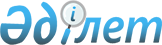 О внесении изменений и дополнения в решение Аксуского городского маслихата от 29 декабря 2017 года № 172/21 "О бюджете сельских округов на 2018 - 2020 годы"Решение маслихата города Аксу Павлодарской области от 2 ноября 2018 года № 258/34. Зарегистрировано Департаментом юстиции Павлодарской области 13 декабря 2018 года № 6155
      В соответствии с пунктом 4 статьи 106 Бюджетного кодекса Республики Казахстан от 4 декабря 2008 года, подпунктом 1) пункта 1 статьи 6 Закона Республики Казахстан от 23 января 2001 года "О местном государственном управлении и самоуправлении в Республике Казахстан", Аксуский городской маслихат РЕШИЛ:
      1. Внести в решение Аксуского городского маслихата от 29 декабря 2017 года № 172/21 "О бюджете сельских округов на 2018 - 2020 годы" (зарегистрированное в Реестре государственной регистрации нормативных правовых актов за № 5808, опубликованное 19 января 2018 года в газетах "Ақсу жолы", "Новый Путь") следующие изменения и дополнение:
      в пункте 1:
      в подпункте 1):
      цифры "54356" заменить цифрами "54296";
      цифры "49478" заменить цифрами "49418";
      в подпункте 2) цифры "57877" заменить цифрами "57817";
      в пункте 2:
      в подпункте 1):
      цифры "40221" заменить цифрами "40189";
      цифры "35243" заменить цифрами "35211";
      в подпункте 2) цифры "41339" заменить цифрами "41307";
      в пункте 4:
      в подпункте 1):
      цифры "52433" заменить цифрами "52383";
      цифры "46180" заменить цифрами "46130";
      в подпункте 2) цифры "54335" заменить цифрами "54285";
      в пункте 5:
      в подпункте 1):
      цифры "46619" заменить цифрами "47097";
      цифры "40734" заменить цифрами "41212";
      в подпункте 2) цифры "49777" заменить цифрами "50255";
      указанное решение дополнить пунктом 7-3 следующего содержания:
      "7-3. Учесть в бюджете Достыкского сельского округа на 2018 год целевой текущий трансферт из городского бюджета в сумме 528 тысяч тенге на обеспечение расходов для бесплатного подвоза учащихся до школы и обратно, в связи с передачей автобуса с баланса средней школы на баланс сельского округа.";
      приложения 1, 4, 7, 10, 13, 16 к указанному решению изложить в новой редакции согласно приложениям 1, 2, 3, 4, 5, 6 к настоящему решению.
      2. Контроль за исполнением настоящего решения возложить на постоянную комиссию по вопросам экономики и бюджета городского маслихата.
      3. Настоящее решение вводится в действие с 1 января 2018 года. Бюджет сельского округа имени Мамаита Омарова на 2018 год
(с изменениями и дополнением) Бюджет Кызылжарского сельского округа на 2018 год
(с изменениями и дополнением) Бюджет Алгабасского сельского округа на 2018 год
(с изменениями и дополнением) Бюджет Евгеньевского сельского округа на 2018 год
(с изменениями и дополнением) Бюджет Достыкского сельского округа на 2018 год
(с изменениями и дополнением) Бюджет Калкаманского сельского округа на 2018 год
(с изменениями и дополнением)
					© 2012. РГП на ПХВ «Институт законодательства и правовой информации Республики Казахстан» Министерства юстиции Республики Казахстан
				
      Председатель сессии

Т. Носачева

      Секретарь городского маслихата

М. Омаргалиев
Приложение 1
к решению Аксуского
городского маслихата
от 2 ноября 2018 года № 258/34Приложение 1
к решению Аксуского
городского маслихата от 29
декабря 2017 года № 172/21
Категория
Категория
Категория
Категория
Сумма (тысяч тенге)
Класс
Класс
Класс
Сумма (тысяч тенге)
Подкласс
Подкласс
Сумма (тысяч тенге)
Наименование
Сумма (тысяч тенге)
1
2
3
4
5
1. Доходы
54296
1
Налоговые поступления
4878
01
Подоходный налог
650
2
Индивидуальный подоходный налог
650
04
Налоги на собственность
4228
1
Налоги на имущество
164
3
Земельный налог
294
4
Налог на транспортные средства
3770
4
Поступления трансфертов
49418
02
Трансферты из вышестоящих органов государственного управления
49418
Функциональная группа
Функциональная группа
Функциональная группа
Функциональная группа
Функциональная группа
Сумма (тысяч тенге)
Функциональная подгруппа
Функциональная подгруппа
Функциональная подгруппа
Функциональная подгруппа
Сумма (тысяч тенге)
Администратор бюджетных программ
Администратор бюджетных программ
Администратор бюджетных программ
Сумма (тысяч тенге)
Программа
Программа
Сумма (тысяч тенге)
Наименование
Сумма (тысяч тенге)
1
2
3
4
5
6
2. Затраты
57817
01
Государственные услуги общего характера
36650
1
Представительные, исполнительные и другие органы, выполняющие общие функции государственного управления
36650
124
Аппарат акима города районного значения, села, поселка, сельского округа
36650
001
Услуги по обеспечению деятельности акима города районного значения, села, поселка, сельского округа
24809
022
Капитальные расходы государственного органа
11841
04
Образование
2398
2
Начальное, основное среднее и общее среднее образование
2398
124
Аппарат акима города районного значения, села, поселка, сельского округа
2398
005
Организация бесплатного подвоза учащихся до ближайшей школы и обратно в сельской местности
2398
06
Социальная помощь и социальное обеспечение
5918
2
Социальная помощь
5918
124
Аппарат акима города районного значения, села, поселка, сельского округа
5918
003
Оказание социальной помощи нуждающимся гражданам на дому
5918
07
Жилищно-коммунальное хозяйство
7701
2
Коммунальное хозяйство
1757
124
Аппарат акима города районного значения, села, поселка, сельского округа
1757
014
Организация водоснабжения населенных пунктов
1757
3
Благоустройство населенных пунктов
5944
124
Аппарат акима города районного значения, села, поселка, сельского округа
5944
008
Освещение улиц в населенных пунктах
5400
009
Обеспечение санитарии населенных пунктов
544
12
Транспорт и коммуникации
2500
1
Автомобильный транспорт
2500
124
Аппарат акима города районного значения, села, поселка, сельского округа
2500
013
Обеспечение функционирования автомобильных дорог в городах районного значения, поселках, селах, сельских округах
2500
13
Прочие
2650
9
Прочие
2650
124
Аппарат акима города районного значения, села, поселка, сельского округа
2650
040
Реализация мероприятий для решения вопросов обустройства населенных пунктов в реализацию мер по содействию экономическому развитию регионов в рамках Программы развития регионов до 2020 года
2650
3. Чистое бюджетное кредитование
0
4. Сальдо по операциям с финансовыми активами
0
5. Дефицит бюджета
-3521
6. Финансирование дефицита бюджета
3521Приложение 2
к решению Аксуского
городского маслихата
от 2 ноября 2018 года № 258/34Приложение 4
к решению Аксуского
городского маслихата от 29
декабря 2017 года № 172/21
Категория
Категория
Категория
Категория
Сумма (тысяч тенге)
Класс
Класс
Класс
Сумма (тысяч тенге)
Подкласс
Подкласс
Сумма (тысяч тенге)
Наименование
Сумма (тысяч тенге)
1
2
3
4
5
1. Доходы
40189
1
Налоговые поступления
4978
01
Подоходный налог
1859
2
Индивидуальный подоходный налог
1859
04
Налоги на собственность
3119
1
Налоги на имущество
121
3
Земельный налог
258
4
Налог на транспортные средства
2740
4
Поступления трансфертов
35211
02
Трансферты из вышестоящих органов государственного управления
35211
Функциональная группа
Функциональная группа
Функциональная группа
Функциональная группа
Функциональная группа
Сумма (тысяч тенге)
Функциональная подгруппа
Функциональная подгруппа
Функциональная подгруппа
Функциональная подгруппа
Сумма (тысяч тенге)
Администратор бюджетных программ
Администратор бюджетных программ
Администратор бюджетных программ
Сумма (тысяч тенге)
Программа
Программа
Сумма (тысяч тенге)
Наименование
Сумма (тысяч тенге)
1
2
3
4
5
6
2. Затраты
41307
01
Государственные услуги общего характера
22844
1
Представительные, исполнительные и другие органы, выполняющие общие функции государственного управления
22844
124
Аппарат акима города районного значения, села, поселка, сельского округа
22844
001
Услуги по обеспечению деятельности акима города районного значения, села, поселка, сельского округа
18901
022
Капитальные расходы государственного органа
3943
04
Образование
3057
2
Начальное, основное среднее и общее среднее образование
3057
124
Аппарат акима города районного значения, села, поселка, сельского округа
3057
005
Организация бесплатного подвоза учащихся до ближайшей школы и обратно в сельской местности
3057
06
Социальная помощь и социальное обеспечение
3565
2
Социальная помощь
3565
124
Аппарат акима города районного значения, села, поселка, сельского округа
3565
003
Оказание социальной помощи нуждающимся гражданам на дому
3565
07
Жилищно-коммунальное хозяйство
7232
2
Коммунальное хозяйство
2569
124
Аппарат акима города районного значения, села, поселка, сельского округа
2569
014
Организация водоснабжения населенных пунктов
2569
3
Благоустройство населенных пунктов
4663
124
Аппарат акима города районного значения, села, поселка, сельского округа
4663
008
Освещение улиц в населенных пунктах
3243
009
Обеспечение санитарии населенных пунктов
1420
12
Транспорт и коммуникации
2500
1
Автомобильный транспорт
2500
124
Аппарат акима города районного значения, села, поселка, сельского округа
2500
013
Обеспечение функционирования автомобильных дорог в городах районного значения, поселках, селах, сельских округах
2500
13
Прочие
2109
9
Прочие
2109
124
Аппарат акима города районного значения, села, поселка, сельского округа
2109
040
Реализация мероприятий для решения вопросов обустройства населенных пунктов в реализацию мер по содействию экономическому развитию регионов в рамках Программы развития регионов до 2020 года
2109
3. Чистое бюджетное кредитование
0
4. Сальдо по операциям с финансовыми активами
0
5. Дефицит бюджета
-1118
6. Финансирование дефицита бюджета
1118Приложение 3
к решению Аксуского
городского маслихата
от 2 ноября 2018 года № 258/34Приложение 7
к решению Аксуского
городского маслихата от 29
декабря 2017 года № 172/21
Категория
Категория
Категория
Категория
Сумма (тысяч тенге)
Класс
Класс
Класс
Сумма (тысяч тенге)
Подкласс
Подкласс
Сумма (тысяч тенге)
Наименование
Сумма (тысяч тенге)
1
2
3
4
5
1. Доходы
65459
1
Налоговые поступления
5218
01
Подоходный налог
213
2
Индивидуальный подоходный налог
213
04
Налоги на собственность
5005
1
Налоги на имущество
232
3
Земельный налог
373
4
Налог на транспортные средства
4400
4
Поступления трансфертов
60241
02
Трансферты из вышестоящих органов государственного управления
60241
Функциональная группа
Функциональная группа
Функциональная группа
Функциональная группа
Функциональная группа
Сумма (тысяч тенге)
Функциональная подгруппа
Функциональная подгруппа
Функциональная подгруппа
Функциональная подгруппа
Сумма (тысяч тенге)
Администратор бюджетных программ
Администратор бюджетных программ
Администратор бюджетных программ
Сумма (тысяч тенге)
Программа
Программа
Сумма (тысяч тенге)
Наименование
Сумма (тысяч тенге)
1
2
3
4
5
6
2. Затраты
66804
01
Государственные услуги общего характера
37526
1
Представительные, исполнительные и другие органы, выполняющие общие функции государственного управления
37526
124
Аппарат акима города районного значения, села, поселка, сельского округа
37526
001
Услуги по обеспечению деятельности акима города районного значения, села, поселка, сельского округа
26903
022
Капитальные расходы государственного органа
10623
04
Образование
3388
2
Начальное, основное среднее и общее среднее образование
3388
124
Аппарат акима города районного значения, села, поселка, сельского округа
3388
005
Организация бесплатного подвоза учащихся до ближайшей школы и обратно в сельской местности
3388
06
Социальная помощь и социальное обеспечение
5716
2
Социальная помощь
5716
124
Аппарат акима города районного значения, села, поселка, сельского округа
5716
003
Оказание социальной помощи нуждающимся гражданам на дому
5716
07
Жилищно-коммунальное хозяйство
16674
2
Коммунальное хозяйство
5068
124
Аппарат акима города районного значения, села, поселка, сельского округа
5068
014
Организация водоснабжения населенных пунктов
5068
3
Благоустройство населенных пунктов
11606
124
Аппарат акима города районного значения, села, поселка, сельского округа
11606
008
Освещение улиц в населенных пунктах
3336
009
Обеспечение санитарии населенных пунктов
420
011
Благоустройство и озеленение населенных пунктов
7850
12
Транспорт и коммуникации
2500
1
Автомобильный транспорт
2500
124
Аппарат акима города районного значения, села, поселка, сельского округа
2500
013
Обеспечение функционирования автомобильных дорог в городах районного значения, поселках, селах, сельских округах
2500
13
Прочие
1000
9
Прочие
1000
124
Аппарат акима города районного значения, села, поселка, сельского округа
1000
040
Реализация мероприятий для решения вопросов обустройства населенных пунктов в реализацию мер по содействию экономическому развитию регионов в рамках Программы развития регионов до 2020 года
1000
3. Чистое бюджетное кредитование
0
4. Сальдо по операциям с финансовыми активами
0
5. Дефицит бюджета
-1345
6. Финансирование дефицита бюджета
1345Приложение 4
к решению Аксуского
городского маслихата
от 2 ноября 2018 года № 258/34Приложение 10
к решению Аксуского
городского маслихата от 29
декабря 2017 года № 172/21
Категория
Категория
Категория
Категория
Сумма (тысяч тенге)
Класс
Класс
Класс
Сумма (тысяч тенге)
Подкласс
Подкласс
Сумма (тысяч тенге)
Наименование
Сумма (тысяч тенге)
1
2
3
4
5
1. Доходы
52383
1
Налоговые поступления
6253
01
Подоходный налог
344
2
Индивидуальный подоходный налог
344
04
Налоги на собственность
5909
1
Налоги на имущество
144
3
Земельный налог
239
4
Налог на транспортные средства
5526
4
Поступления трансфертов
46130
02
Трансферты из вышестоящих органов государственного управления
46130
Функциональная группа
Функциональная группа
Функциональная группа
Функциональная группа
Функциональная группа
Сумма (тысяч тенге)
Функциональная подгруппа
Функциональная подгруппа
Функциональная подгруппа
Функциональная подгруппа
Сумма (тысяч тенге)
Администратор бюджетных программ
Администратор бюджетных программ
Администратор бюджетных программ
Сумма (тысяч тенге)
Программа
Программа
Сумма (тысяч тенге)
Наименование
Сумма (тысяч тенге)
1
2
3
4
5
6
2. Затраты
54285
01
Государственные услуги общего характера
26317
1
Представительные, исполнительные и другие органы, выполняющие общие функции государственного управления
26317
124
Аппарат акима города районного значения, села, поселка, сельского округа
26317
001
Услуги по обеспечению деятельности акима города районного значения, села, поселка, сельского округа
22372
022
Капитальные расходы государственного органа
3945
06
Социальная помощь и социальное обеспечение
2973
2
Социальная помощь
2973
124
Аппарат акима города районного значения, села, поселка, сельского округа
2973
003
Оказание социальной помощи нуждающимся гражданам на дому
2973
07
Жилищно-коммунальное хозяйство
4695
2
Коммунальное хозяйство
2672
124
Аппарат акима города районного значения, села, поселка, сельского округа
2672
014
Организация водоснабжения населенных пунктов
2672
3
Благоустройство населенных пунктов
2023
124
Аппарат акима города районного значения, села, поселка, сельского округа
2023
008
Освещение улиц в населенных пунктах
2023
08
Культура, спорт, туризм и информационное пространство
15950
1
Деятельность в области культуры
15950
124
Аппарат акима города районного значения, села, поселка, сельского округа
15950
006
Поддержка культурно-досуговой работы на местном уровне
15950
12
Транспорт и коммуникации
1500
1
Автомобильный транспорт
1500
124
Аппарат акима города районного значения, села, поселка, сельского округа
1500
013
Обеспечение функционирования автомобильных дорог в городах районного значения, поселках, селах, сельских округах
1500
13
Прочие
2850
9
Прочие
2850
124
Аппарат акима города районного значения, села, поселка, сельского округа
2850
040
Реализация мероприятий для решения вопросов обустройства населенных пунктов в реализацию мер по содействию экономическому развитию регионов в рамках Программы развития регионов до 2020 года
2850
3. Чистое бюджетное кредитование
0
4. Сальдо по операциям с финансовыми активами
0
5. Дефицит бюджета
-1902
6. Финансирование дефицита бюджета
1902Приложение 5
к решению Аксуского
городского маслихата
от 2 ноября 2018 года № 258/34Приложение 13
к решению Аксуского
городского маслихата от 29
декабря 2017 года № 172/21
Категория
Категория
Категория
Категория
Сумма (тысяч тенге)
Класс
Класс
Класс
Сумма (тысяч тенге)
Подкласс
Подкласс
Сумма (тысяч тенге)
Наименование
Сумма (тысяч тенге)
1
2
3
4
5
1. Доходы
47097
1
Налоговые поступления
5885
01
Подоходный налог
335
2
Индивидуальный подоходный налог
335
04
Налоги на собственность
5550
1
Налоги на имущество
165
3
Земельный налог
275
4
Налог на транспортные средства
5110
4
Поступления трансфертов
41212
02
Трансферты из вышестоящих органов государственного управления
41212
Функциональная группа
Функциональная группа
Функциональная группа
Функциональная группа
Функциональная группа
Сумма (тысяч тенге)
Функциональная подгруппа
Функциональная подгруппа
Функциональная подгруппа
Функциональная подгруппа
Сумма (тысяч тенге)
Администратор бюджетных программ
Администратор бюджетных программ
Администратор бюджетных программ
Сумма (тысяч тенге)
Программа
Программа
Сумма (тысяч тенге)
Наименование
Сумма (тысяч тенге)
1
2
3
4
5
6
2. Затраты
50255
01
Государственные услуги общего характера
30071
1
Представительные, исполнительные и другие органы, выполняющие общие функции государственного управления
30071
124
Аппарат акима города районного значения, села, поселка, сельского округа
30071
001
Услуги по обеспечению деятельности акима города районного значения, села, поселка, сельского округа
26126
022
Капитальные расходы государственного органа
3945
04
Образование
3540
2
Начальное, основное среднее и общее среднее образование
3540
124
Аппарат акима города районного значения, села, поселка, сельского округа
3540
005
Организация бесплатного подвоза учащихся до ближайшей школы и обратно в сельской местности
3540
06
Социальная помощь и социальное обеспечение
2974
2
Социальная помощь
2974
124
Аппарат акима города районного значения, села, поселка, сельского округа
2974
003
Оказание социальной помощи нуждающимся гражданам на дому
2974
07
Жилищно-коммунальное хозяйство
8520
2
Коммунальное хозяйство
4600
124
Аппарат акима города районного значения, села, поселка, сельского округа
4600
014
Организация водоснабжения населенных пунктов
4600
3
Благоустройство населенных пунктов
3920
124
Аппарат акима города районного значения, села, поселка, сельского округа
3920
008
Освещение улиц в населенных пунктах 
3500
009
Обеспечение санитарии населенных пунктов
420
12
Транспорт и коммуникации
2500
1
Автомобильный транспорт
2500
124
Аппарат акима города районного значения, села, поселка, сельского округа
2500
013
Обеспечение функционирования автомобильных дорог в городах районного значения, поселках, селах, сельских округах
2500
13
Прочие
2650
9
Прочие
2650
124
Аппарат акима города районного значения, села, поселка, сельского округа
2650
040
Реализация мероприятий для решения вопросов обустройства населенных пунктов в реализацию мер по содействию экономическому развитию регионов в рамках Программы развития регионов до 2020 года
2650
3. Чистое бюджетное кредитование
0
4. Сальдо по операциям с финансовыми активами
0
5. Дефицит бюджета
-3158
6. Финансирование дефицита бюджета
3158Приложение 6
к решению Аксуского
городского маслихата
от 2 ноября 2018 года № 258/34Приложение 16
к решению Аксуского
городского маслихата от 29
декабря 2017 года № 172/21
Категория
Категория
Категория
Категория
Сумма (тысяч тенге)
Класс
Класс
Класс
Сумма (тысяч тенге)
Подкласс
Подкласс
Сумма (тысяч тенге)
Наименование
Сумма (тысяч тенге)
1
2
3
4
5
1. Доходы
116951
1
Налоговые поступления
6663
01
Подоходный налог
3333
2
Индивидуальный подоходный налог
3333
04
Налоги на собственность
3330
1
Налоги на имущество
93
3
Земельный налог
229
4
Налог на транспортные средства
3008
4
Поступления трансфертов
110288
02
Трансферты из вышестоящих органов государственного управления
110288
Функциональная группа
Функциональная группа
Функциональная группа
Функциональная группа
Функциональная группа
Сумма (тысяч тенге)
Функциональная подгруппа
Функциональная подгруппа
Функциональная подгруппа
Функциональная подгруппа
Сумма (тысяч тенге)
Администратор бюджетных программ
Администратор бюджетных программ
Администратор бюджетных программ
Сумма (тысяч тенге)
Программа
Программа
Сумма (тысяч тенге)
Наименование
Сумма (тысяч тенге)
1
2
3
4
5
6
2. Затраты
119470
01
Государственные услуги общего характера
28452
1
Представительные, исполнительные и другие органы, выполняющие общие функции государственного управления
28452
124
Аппарат акима города районного значения, села, поселка, сельского округа
28452
001
Услуги по обеспечению деятельности акима города районного значения, села, поселка, сельского округа
24507
022
Капитальные расходы государственного органа
3945
04
Образование
54753
1
Дошкольное воспитание и обучение
51844
124
Аппарат акима города районного значения, села, поселка, сельского округа
51844
004
Дошкольное воспитание и обучение и организация медицинского обслуживания в организациях дошкольного воспитания и обучения
51844
2
Начальное, основное среднее и общее среднее образование
2909
124
Аппарат акима города районного значения, села, поселка, сельского округа
2909
005
Организация бесплатного подвоза учащихся до ближайшей школы и обратно в сельской местности
2909
06
Социальная помощь и социальное обеспечение
8573
2
Социальная помощь
8573
124
Аппарат акима города районного значения, села, поселка, сельского округа
8573
003
Оказание социальной помощи нуждающимся гражданам на дому
8573
07
Жилищно-коммунальное хозяйство
7797
2
Коммунальное хозяйство
1727
124
Аппарат акима города районного значения, села, поселка, сельского округа
1727
014
Организация водоснабжения населенных пунктов
1727
3
Благоустройство населенных пунктов
6070
124
Аппарат акима города районного значения, села, поселка, сельского округа
6070
008
Освещение улиц в населенных пунктах 
5650
009
Обеспечение санитарии населенных пунктов
420
08
Культура, спорт, туризм и информационное пространство
17518
1
Деятельность в области культуры
17518
124
Аппарат акима города районного значения, села, поселка, сельского округа
17518
006
Поддержка культурно-досуговой работы на местном уровне
17518
12
Транспорт и коммуникации
890
1
Автомобильный транспорт
890
124
Аппарат акима города районного значения, села, поселка, сельского округа
890
013
Обеспечение функционирования автомобильных дорог в городах районного значения, поселках, селах, сельских округах
890
13
Прочие
1487
9
Прочие
1487
124
Аппарат акима города районного значения, села, поселка сельского округа
1487
040
Реализация мероприятий для решения вопросов обустройства населенных пунктов в реализацию мер по содействию экономическому развитию регионов в рамках Программы развития регионов до 2020 года
1487
3. Чистое бюджетное кредитование
0
4. Сальдо по операциям с финансовыми активами
0
5. Дефицит бюджета
-2519
6. Финансирование дефицита бюджета
2519